Государственное учреждение «Центр гигиены и эпидемиологии Октябрьского района г. Минска»АЛГОРИТМ ДЕЙСТВИЯПРИ УКУСЕ КЛЕЩА►при обнаружении присосавшегося  клеща его необходимо в кратчайшие сроки удалить в любом территориальном медицинском учреждении либо самостоятельно (с помощью нити или пинцета);►место укуса обработать йодом или другим спиртовым раствором;►руки после удаления клеща тщательно вымыть мылом. Особенно тщательно, если удаление клеща происходило без перчаток;►ОБЯЗАТЕЛЬНО после удаления клеща необходимо обратиться в территориальную поликлинику к врачу-инфекционисту (или участковому терапевту) для назначения профилактического лечения и дальнейшего наблюдения;►НЕЛЬЗЯ: обрабатывать присосавшегося клеща различными маслянистыми веществами (маслом, кремом и т.д.) и агрессивными жидкостями (спиртом, бензином и т.д.) во избежание попадания в рану содержимого кишечника клеща;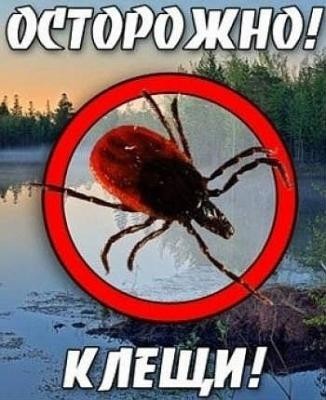 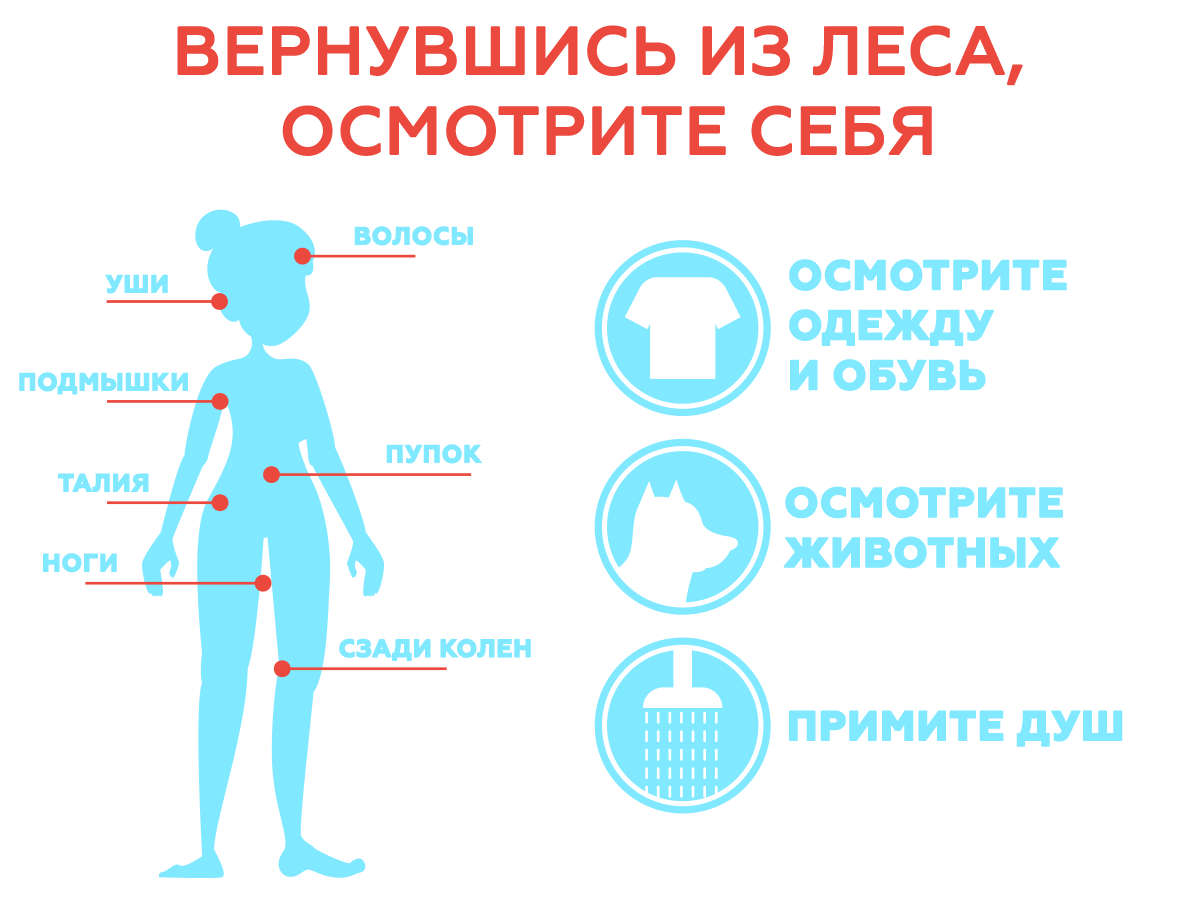 